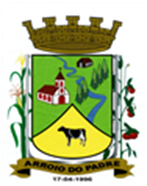 ESTADO DO RIO GRANDE DO SULMUNICÍPIO DE ARROIO DO PADREGABINETE DO PREFEITOÀ			Mensagem 75/2023.Câmara Municipal de VereadoresSenhor PresidenteSenhores VereadoresApós manifestar-lhes os meus cumprimentos quando me cumpre encaminhar a esta Casa de Leis mais um projeto de lei.Elaborou-se o projeto de lei 75/2023 para que se possa fazer o ajuste orçamentário e financeiro relativo a uma emenda parlamentar que teve que ser adequada.Sendo assim, uma vez que o vereador proponente procedeu a análise e adequação necessária e então superado o impedimento de ordem técnica, impõe-se a alocação dos créditos correspondentes a emenda ao orçamento municipal vigente conforme fez-se constar no referido projeto de lei.Deste modo, conforme aprovado o projeto de lei ora lhes encaminhado e realizada a operação de adequação orçamentaria, a proposta estará apta a prosseguir em seus tramites regulares.Nada mais havendo para o momentoAtenciosamente.Arroio do Padre, 30 de junho de 2023_____________________Rui Carlos PeterPrefeito MunicipalAo Sr.Juliano Hobuss BuchweitzPresidente da Câmara Municipal de VereadoresArroio do Padre/RSESTADO DO RIO GRANDE DO SULMUNICÍPIO DE ARROIO DO PADREGABINETE DO PREFEITOPROJETO DE LEI Nº 75, DE 30 DE JUNHO DE 2023.Autoriza o Município de Arroio do Padre a realizar abertura de Crédito Adicional Especial no Orçamento Municipal de 2023.Art. 1° Fica autorizado o Município de Arroio do Padre, Poder Executivo, a realizar abertura de Crédito Adicional Especial no Orçamento do Município para o exercício de 2023, no seguinte programa de trabalho e respectivas categorias econômicas e conforme a quantia indicada:02 – Gabinete do Prefeito02 – Outras Atividades Públicas06 – Segurança Pública181 – Policiamento0202 – Município Estando Presente2.206 – Apoio a Segurança Pública3.3.90.40.00.00.00 – Serviços da Tecnologia da Informação e Comunicação. R$ 7.733,33 (sete mil, setecentos e trinta e três reais e trinta e três centavos)Fonte de Recurso: 1.500.0000 - Recursos Não Vinculados de ImpostosArt. 2° Servirão de cobertura para o Crédito Adicional Especial de que trata o art. 1° desta Lei, recursos financeiros provenientes da dedução da seguinte dotação orçamentária:02 – Gabinete do Prefeito02 – Outras Atividades Públicas06 – Segurança Pública181 – Policiamento0202 – Município Estando Presente2.206 – Apoio a Segurança Pública4.4.90.52.00.00.00 – Equipamentos e Material Permanente. R$ 7.733,33 (sete mil, setecentos e trinta e três reais e trinta e três centavos)Fonte de Recurso: 1.500.0000 - Recursos Não Vinculados de ImpostosArt. 3° Esta Lei entra em vigor na data de sua publicação.            Arroio do Padre, 30 de junho de 2023.Visto técnico:Loutar PriebSecretário de Administração, Planejamento, Finanças, Gestão e Tributos.                         Rui Carlos PeterPrefeito Municipal